Klasa 1 LO A, biologia, Dorota Zacharek , 06.04.2020r.Temat: Podsumowanie wiadomości z działu: ,,Biotechnologia i inżynieria genetyczna’’.Zagadnienia do  powtórzenia:1.Biotechnologia tradycyjna 2.Biotechnologia w ochronie środowiska 3.Podstawowe techniki inżynierii genetycznej 4. Podstawowe techniki inżynierii genetycznej 5. Organizmy zmodyfikowane genetycznie  6. Biotechnologia a medycyna 7. Klonowanie – tworzenie genetycznych kopii  8. Inżynieria genetyczna – korzyści i zagrożenia  9. Znaczenie badań nad DNATwoim zadaniem będzie  przypomnienie powyższych zagadnień. Znajdziesz je w podręczniku na stronach 52-92.Możesz również skorzystać z poniższych stron kopiując linki:https://epodreczniki.pl/a/biotechnologia---historia-i-wspolczesnosc/D15YyE9Lkhttps://epodreczniki.pl/a/biotechnologia-w-ochronie-srodowiska/D8XGaAD9Ehttps://epodreczniki.pl/a/inzynieria-genetyczna-narzedziem-biotechnologii/DLqEITV0vhttps://epodreczniki.pl/a/rosliny-transgeniczne/Da0ir2tlihttps://epodreczniki.pl/a/zwierzeta-transgeniczne/D6Hvx1o6vhttps://epodreczniki.pl/a/klonowanie-ssakow/D1DJ7pvRfhttps://epodreczniki.pl/a/wykorzystanie-badan-dna-w-medycynie/DcZDQn7X3Poniżej znajdują się zadania, które należy wykonać i przesłać mi do 10.04.2020r, na maila: dorotazacharek.sukces@wp.pl . W razie pytań proszę kontaktować się ze mną droga mailową lub przez messenegra. Praca będzie oceniona . Pozdrawiam serdecznie i życzę Wesołych Świąt!Dopasuj do każdego rodzaju biotechnologii odpowiedni opis i przykłady zastosowania.						(0–2)OpisyWykorzystuje organizmy, komórki czy enzymy, które są zmodyfikowane za pomocą technik inżynierii genetycznej.Wykorzystuje naturalnie występujące w przyrodzie organizmy lub produkowane przez nie substancje.PrzykładyKiszenie kapusty i ogórków.Produkcja insuliny przy użyciu bakterii.Produkcja tworzyw biodegradowalnych.Produkcja kefiru.Przyporządkuj pojęciom odpowiednie wyjaśnienia. 				(0–2)A – fermentacja, B – inżynieria genetyczna, 
C – klonowanieTworzenie genetycznej kopii całego organizmu lub jego części.Przemiany enzymatyczne związków przeprowadzane w warunkach beztlenowych.Technika rozdzielania cząsteczek różniących się masą i ładunkiem w polu elektrycznym.Dziedzina genetyki zajmująca się modyfikowaniem materiału genetycznego organizmów.A . . . . . . . . . . . . . . . B . . . . . . . . . . . . . . . C . . . . . . . . . . . . . . .Zapisz równanie fermentacji etanolowej. (0–1). . . . . . . . . . . . . . . . . . . . . . . . . . . . . . . . . . . . . .. . . . . . . . . . . . . . . . . . . . . . . . . . . . . . . . . . . . . . . . . . . . . . . . . . . . . . . . . . . . 
. . . . . . . . . . . . . . . . . . . . . . . . . . . . . . . . . . . . . . . . . . . . . . . . . . . . . . . . . . . . . . . . . . . . . . . . . . . . . . . . . . . . . . . . . . . . . . . . . Oceń prawdziwość zdań. Wybierz P, jeśli zdanie jest prawdziwe, lub F, jeśli jest fałszywe. 					(0–2)Wybierz prawidłowe zakończenie zdania. (0–1)Organizmy zmodyfikowane genetycznie (GMO) to organizmy, do których komórek wprowadzono struktury komórkowe innych organizmów. organizmy wyhodowane w wyniku selekcji sztucznej. organizmy o celowo zmienionym materiale genetycznym. organizmy, które nie zawierają materiału genetycznego w postaci DNA.Działanie jakich enzymów przedstawia poniższa ilustracja? 				(0–1)Ligaz. 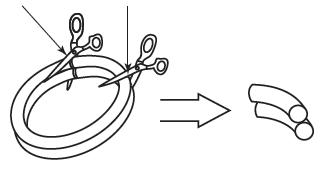 Enzymów restrykcyjnych. Polimeraz DNA. Polimeraz RNA.Wykreśl wyrazy tak, aby powstały zdania prawdziwe. 				(0–2)Organizmy zwierające obcy materiał genetyczny nazywamy organizmami odpornymi / transgenicznymi. Sekwencjonowanie DNA polega na ustalaniu kolejności nukleotydów / genów danego organizmu. Cząsteczka DNA, która służy do wprowadzania genów do określonych komórek, to sonda / wektor.Podaj prawidłową kolejność etapów wprowadzania genu do komórki. Wpisz numery od 1 do 4. 				(0–1). . . . . . . . 	Pobieranie plazmidu przez bakterie. . . . . . . . . 	Połączenie genu, który został wycięty z genomu innego organizmu, z plazmidem za pomocą ligazy. . . . . . . . . 	Rozcinanie enzymem restrykcyjnym kolistej cząsteczki DNA plazmidu. . . . . . . . . 	Rozmnażanie bakterii, podczas którego plazmidy są przekazywane do komórek potomnych.Podaj nazwę techniki rozdzielania cząsteczek 
w polu elektrycznym, którą obrazuje poniższa ilustracja. 				(0–1)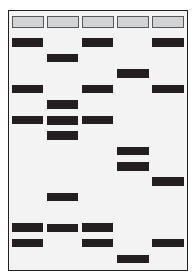 Nazwa techniki:. . . . . . . . . . . . . . . . . . . . . . . . . . . . . . . . .Wykreśl wyrazy tak, aby powstały zdania prawdziwe. 				(0–2)Do badań potrzeba niekiedy wielu tysięcy kopii danego genu. Szybką metodą ich uzyskania jest powielanie genu za pomocą enzymów restrykcyjnych / polimerazy DNA. Do przeprowadzania tego procesu służy urządzenie zwane termostatem / termocyklerem. Kopiowanie genu przebiega w trzech etapach. Są to: rozdzielenie nici DNA, przyłączenie wektora / startera oraz dobudowanie nukleotydów. Technika ta jest nazywana w skrócie GMO / PCR.Wybierz prawidłowe zakończenie zdania. (0–1)Bakterie z gatunku Agrobacterium tumefaciens są wykorzystywane doklonowania roślin.otrzymywania zwierząt zmodyfikowanych genetycznie.przeprowadzania fermentacji mlekowej.otrzymywania roślin zmodyfikowanych genetycznie.Wybierz prawidłowe zakończenie zdania. (0–1)Terapia genowa polega nawymianie całego zestawu genów pacjenta.wprowadzeniu prawidłowej wersji uszkodzonego genu do komórek pacjenta.wycięciu uszkodzonych fragmentów DNA z komórek pacjenta.wprowadzeniu całego nowego zestawu genów do poszczególnych komórek pacjenta.Do klonowania ssaków używa się metody transplantacji jąder komórkowych. Podaj prawidłową kolejność przebiegu tego procesu, wpisując numery od 1 do 4. 		(0–1). . . . . . . . 	Wprowadzenie materiału genetycznego 
z komórki dawcy do komórki biorcy. . . . . . . . . 	Wszczepienie zarodka do macicy matki zastępczej. . . . . . . . . 	Usunięcie jądra komórkowego z komórki biorcy. . . . . . . . . 	Pobudzenie utworzonej komórki do podziałów za pomocą impulsów elektrycznych. Przyporządkuj rodzajom klonowania odpowiednie przykłady. 		(0–2)A – klonowanie naturalne B – klonowanie sztuczne Klonowanie DNA służące do badania funkcji genów. Bliźnięta jednojajowe. Bliźnięta dwujajowe. Klonowanie roślin w celu uzyskania organizmów o danej cesze użytkowej. Rozmnażanie bezpłciowe przez podział komórki u bakterii. Klonowanie zwierząt w celu zwiększenia populacji gatunków zagrożonych. Pączkowanie stułbi. A . . . . . . . . . . . . . . . . . . . . . . . . . . . . . . . B . . . . . . . . . . . . . . . . . . . . . . . . . . . . . . . . . Rodzaj biotechnologiiOpisPrzykłady zastosowaniaBiotechnologia nowoczesnaBiotechnologia tradycyjnaKompostowanie polega na rozkładaniu resztek roślinnych w specjalnym pojemniku przez bakterie i grzyby oddychające beztlenowo.PFKompost jest stosowany przez rolników jako nawóz naturalny.PFW wyniku kompostowania powstaje biogaz.PF